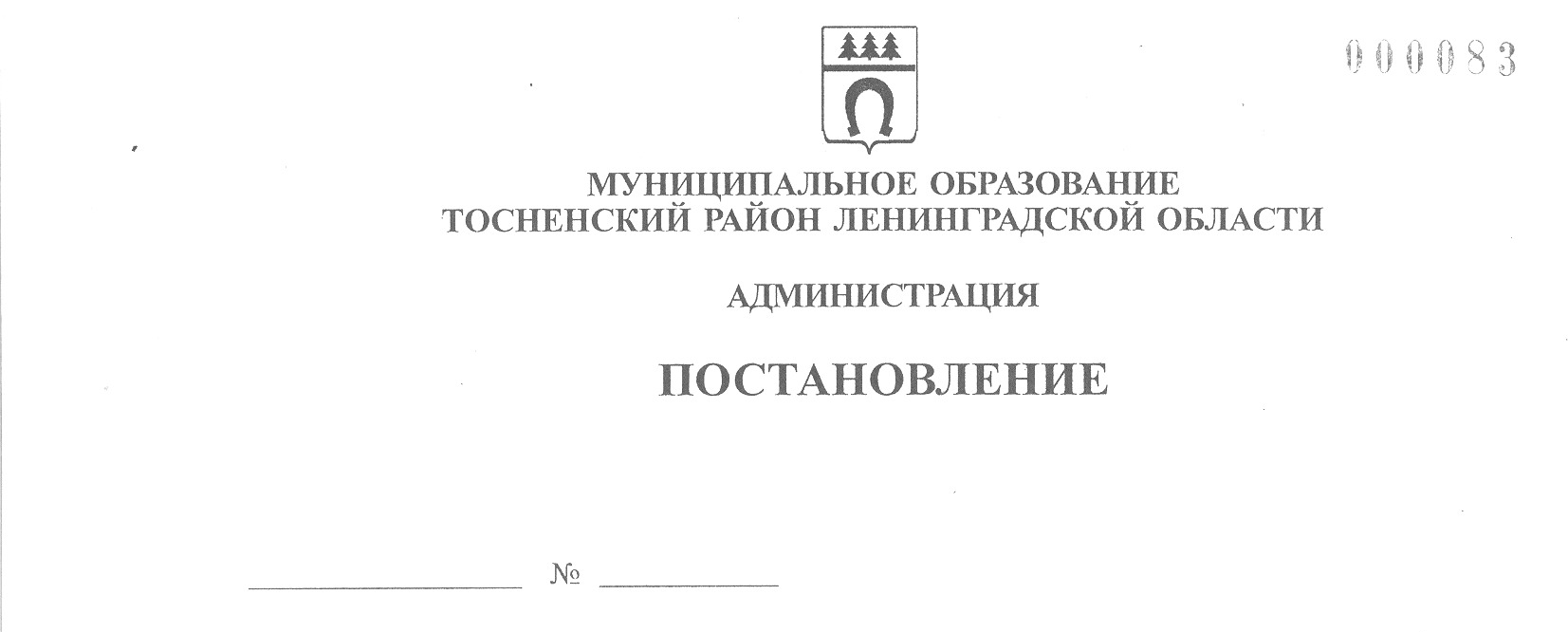 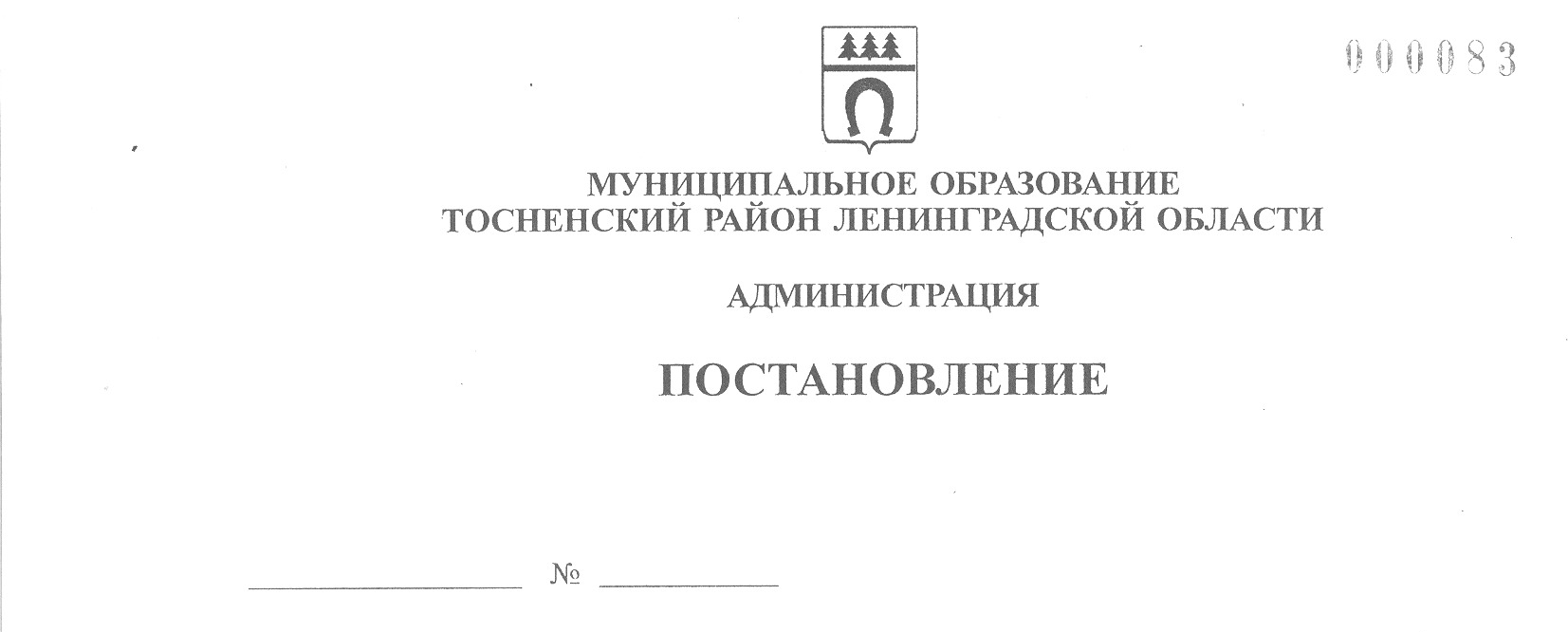         27.01.2020                     132-паО признании утратившим силу постановленияадминистрации муниципального образованияТосненский район Ленинградской областиот 28.07.2017 № 1952-па «Об утверждении Порядкапроведения собраний, митингов, демонстраций,шествий, пикетирования и встреч депутатовс избирателями в форме публичных мероприятийна территории Тосненского городского поселенияТосненского района Ленинградской области»	Руководствуясь Федеральным законом от 19.06.2004 № 54-ФЗ «О собраниях,        митингах, демонстрациях, шествиях и пикетированиях», областным законом      Ленинградской области от 13.04.2015 № 35-оз «О проведении публичных мероприятий на территории Ленинградской области», исполняя полномочия администрации муниципального образования Тосненское городское поселение Тосненского муниципального района Ленинградской области на основании статьи 13 Устава Тосненского городского поселения Тосненского муниципального района Ленинградской области и статьи 25 Устава муниципального образования Тосненский район Ленинградской области, администрация муниципального образования      Тосненский район Ленинградской областиПОСТАНОВЛЯЕТ:	1. Признать утратившим силу постановление администрации муниципального образования Тосненский район Ленинградской области от 28.07.2017 № 1952-па «Об утверждении Порядка проведения собраний, митингов, демонстраций,         шествий, пикетирования и встреч депутатов с избирателями в форме публичных мероприятий на территории Тосненского городского поселения Тосненского      района Ленинградской области».	2. Пресс-службе комитета по организационной работе, местному самоуправлению, межнациональным и межконфессиональным отношениям администрации муниципального образования Тосненский район Ленинградской области обеспечить опубликование и обнародование настоящего постановления в порядке, установленном Уставом Тосненского городского поселения Тосненского муниципального района Ленинградской области.	3. Контроль за исполнением постановления возложить на заместителя главы         администрации муниципального образования Тосненский район Ленинградской области Носова М.И.	4. Настоящее постановление вступает в силу со дня его официального     опубликования.Глава администрации 					                                      А.Г. КлементьевТочилова Инна Вячеславовна, 8(81361)332617 гв